
Betsy Butler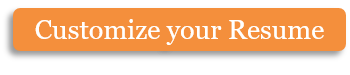 123 Park Avenue, Big Rapids, MI 68965123-456-7899 | info@hloom.comObjectiveTo promote health, healing, and well-being through education, awareness, and therapeutic massage remedies.professional ExperiencePrivate Massage Therapist	New York, NYMassage Therapist	December 2007 – PresentProvide pain relief and relaxation through therapeutic massage, education, reconditioning, and awarenessProvide treatment of diseases such as fibromyalgia, multiple sclerosis, muscular dystrophy, rheumatoid arthritis and other similarly related diseasesTreat sports related injuriesMaintain ongoing client progress reports and filesManage recruitment of clientsPerform scheduling, and perform billing responsibilitiesMassage Rescue	New York, NYChair Massage Therapist	September 2006 – November 2007Performed on-site chair massage to provide relaxationProvided relief by decreasing stress and discomfortProvided rejuvenation for clientsThe Massage Therapy Clinic	New York, NYMassage Therapist	January 2005 – August 2006Worked in treating patients seeking therapeutic, accident, and rehabilitative massage therapyPerformed front desk duties such as answering phones, scheduling therapy sessions, filing and filling out paperwork, and processing paymentsSensations Spa	New York, NYMassage Therapist	November 2003 – December 2004Provided various massage treatments including sports related, rehabilitation, relaxation, and overall wellness; hydrotherapy, Swedish and hot stone therapyEducationThe Massage Institute	New York, NY	October 2003Copyright information - Please read© This Free Resume Template is the copyright of Hloom.com. You can download and modify this template for your own personal use to create a resume for yourself, or for someone else. You can (and should!) remove this copyright notice (click here to see how) before sending your resume to potential employers.You may not distribute or resell this template, or its derivatives, and you may not make it available on other websites without our prior permission. All sharing of this template must be done using a link to http://www.hloom.com/resumes/. For any questions relating to the use of this template please email us - info@hloom.com